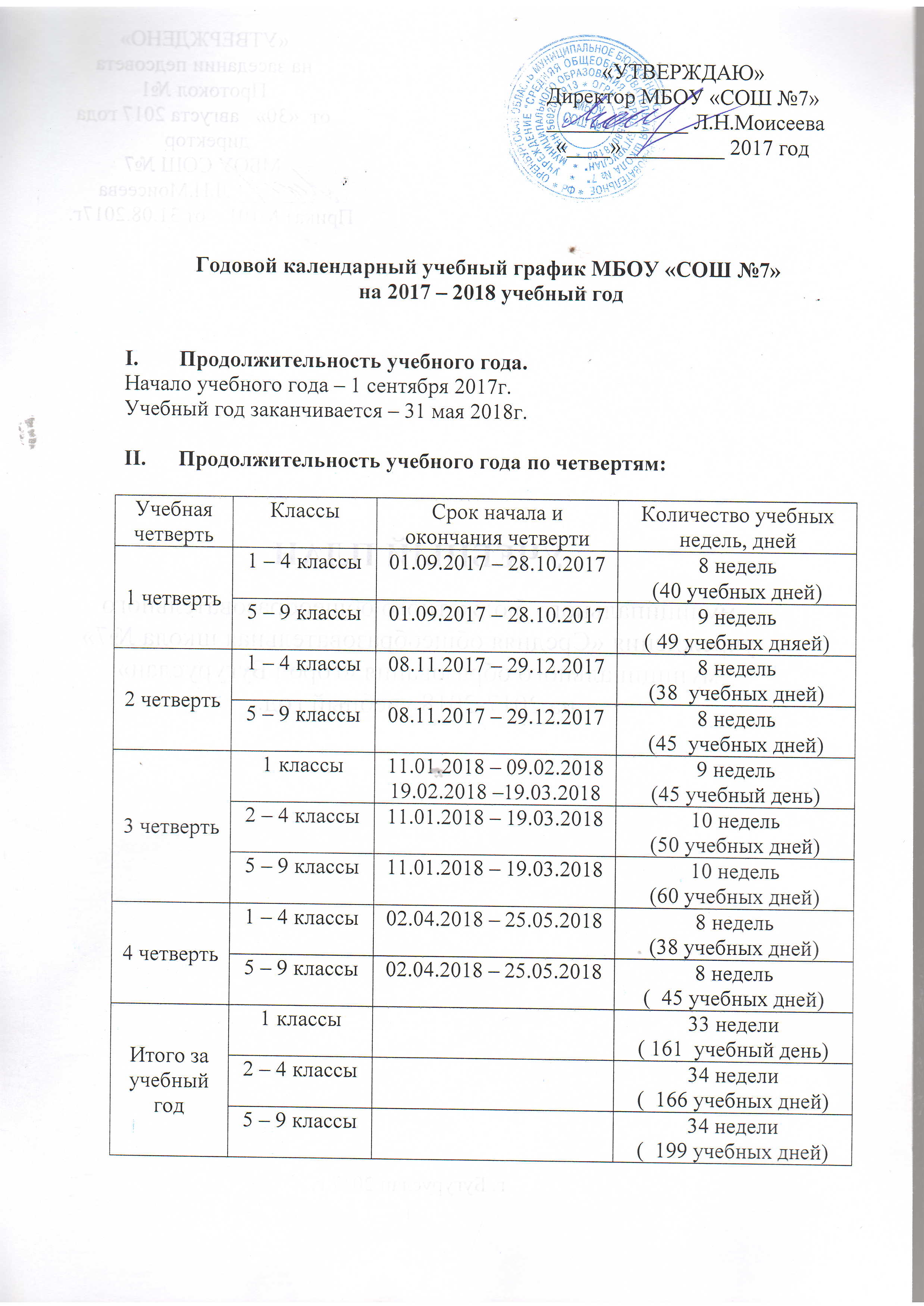 Регламентирование образовательного процесса на неделю.1 – 4 классы – 5 дней Продолжительность каникулРегламентирование образовательного процесса на день.I смена – 1 – 9 классы с 9.00Продолжительность урока1 классы – 35 минут (1 полугодие)1 классы – 40 минут (2 полугодие) 2 – 9 классы – 45 минут Расписание звонков 1 сменаРасписание звонков 1х классовПроведение промежуточной аттестации в переводных классах.Промежуточная аттестация в переводных классах проводится  в форме контрольных работ с 15 по 30 мая 2018 года.Организационные мероприятия Понедельник:- оперативное совещание при администрации;- совещание при директоре;- производственное совещание.Среда:- совещание при заместителе директора по УВРПятница:- заседание Совета профилактики (1 раз в месяц)- родительские собрания (общешкольные – 2 раза в год, классные 1 раз в месяц);- внеклассные мероприятия;- педсовет (1 раз в четверть);- заседания ШМО (1 раз в четверть).КаникулыКлассыСрок начала и окончания каникулКоличество днейОсенние1 – 9 классыс 30.10.2017г. по 07.11.2017г.9 днейЗимние1 – 9 классыс 30.12.2017г. по 10.01.2018г.12 днейДополнительные 1 классс 12.02.2018г. по 18.02.2018г.7 днейВесенние1 – 9 классыс 24.03.2018г. по 01.04.2018г.9 днейИтого за учебный год1 классы37 дней 2 – 9 классы 30 днейЛетние 1 – 9 классы 01.06.2018г. по 31.08.2018г.92 дня№ урокаВремяПеремены 09.00-09.4510 минут09.55-10.4015 минут10.55-11.4015 минут11.55-12.4015 минут12.55-13.40 10 минут13.50-14.35№ урокаВремяПеремены09.00 – 9.35 10 минут 09.45 – 10.20 20 минут Динамическая пауза 10.40 – 11.10Динамическая пауза 10.40 – 11.10Динамическая пауза 10.40 – 11.1011.10 – 11.45 10 минут 11.55 – 12.3010 минут 12.40 – 13.15 